Unit 3 Lesson 13: Describe and Match ShapesWU How Many Do You See: Add On and Rearrange (Warm up)Student Task StatementHow many do you see?
How do you see them?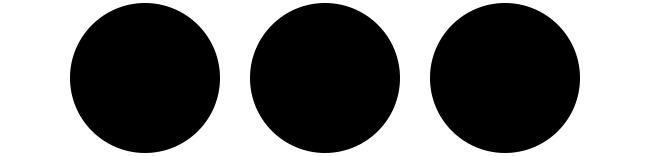 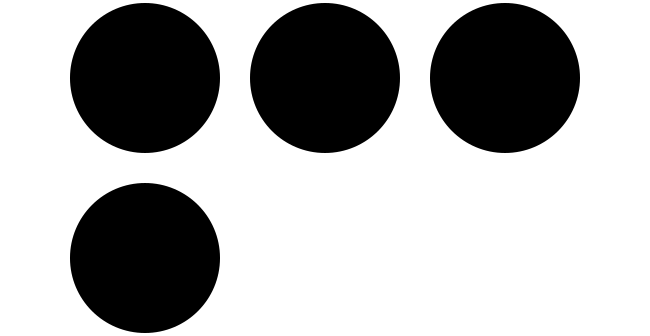 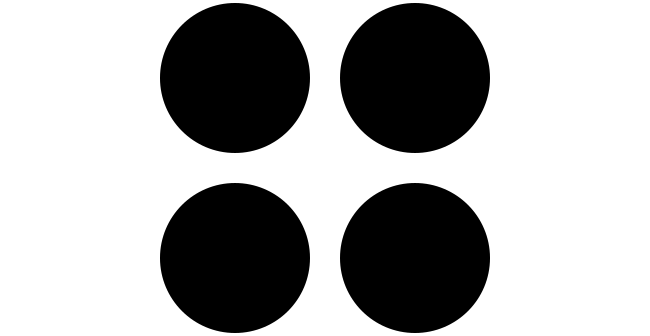 1 Where are the Pattern Blocks?Student Task Statement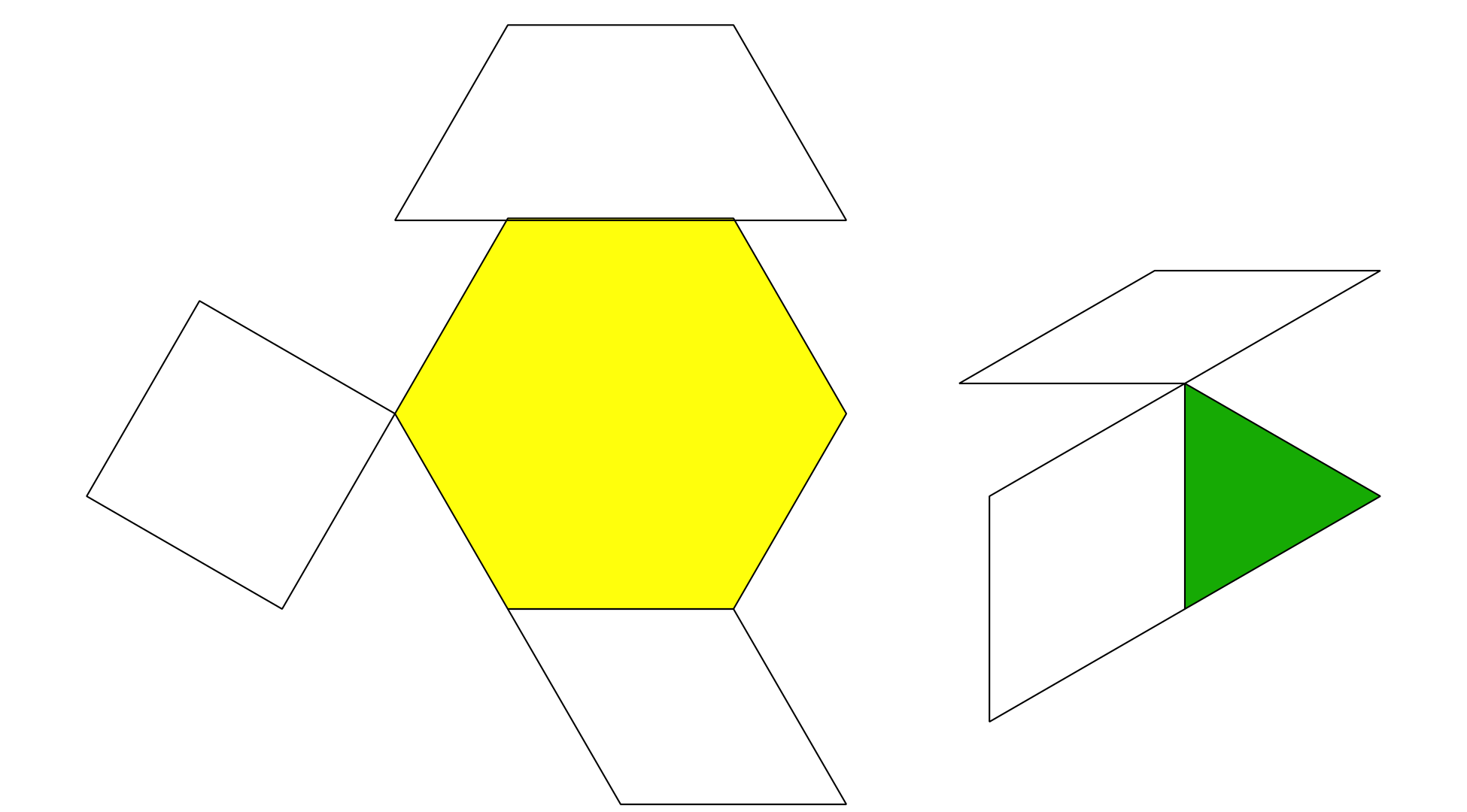 Synthesis: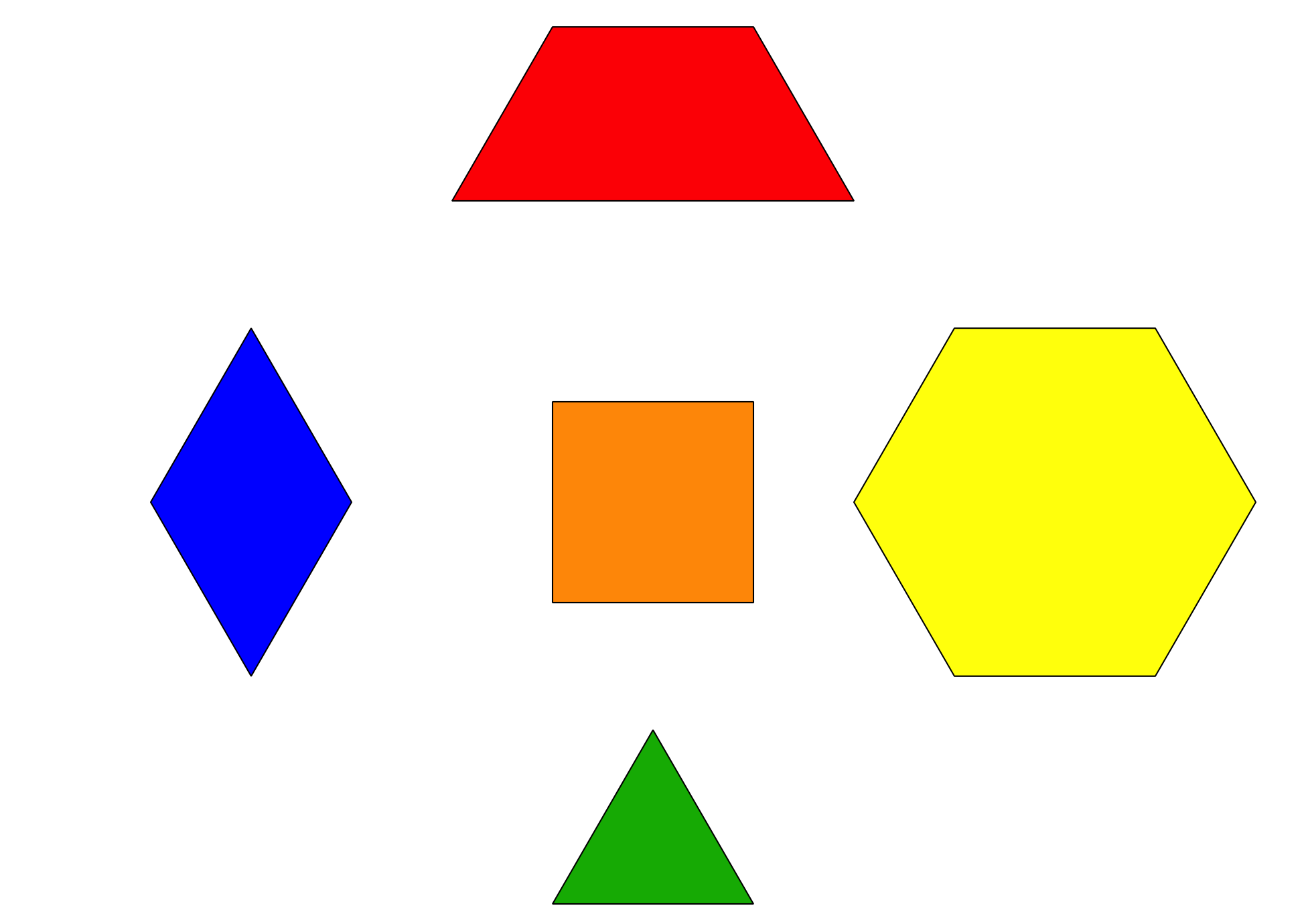 Activity Synthesis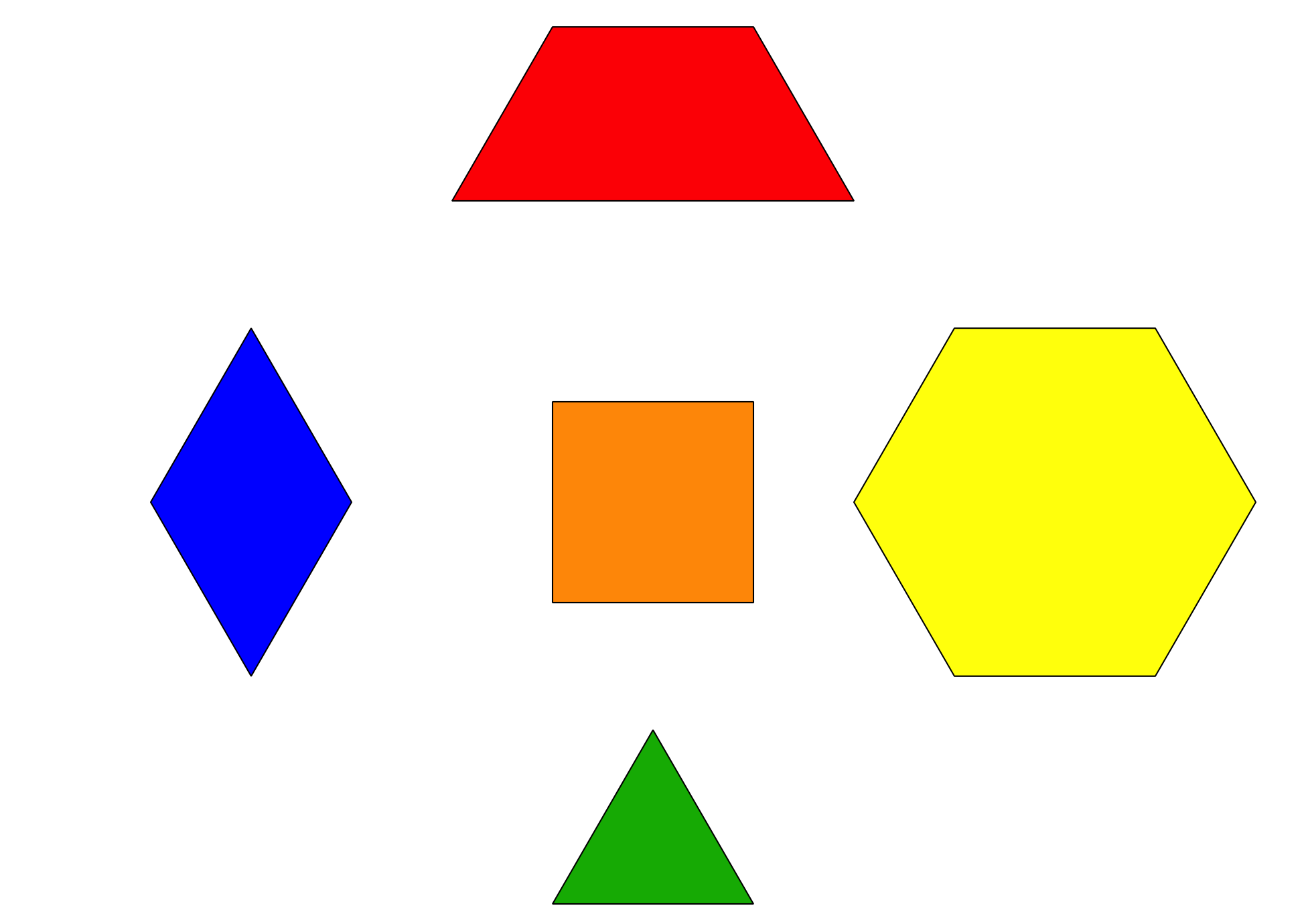 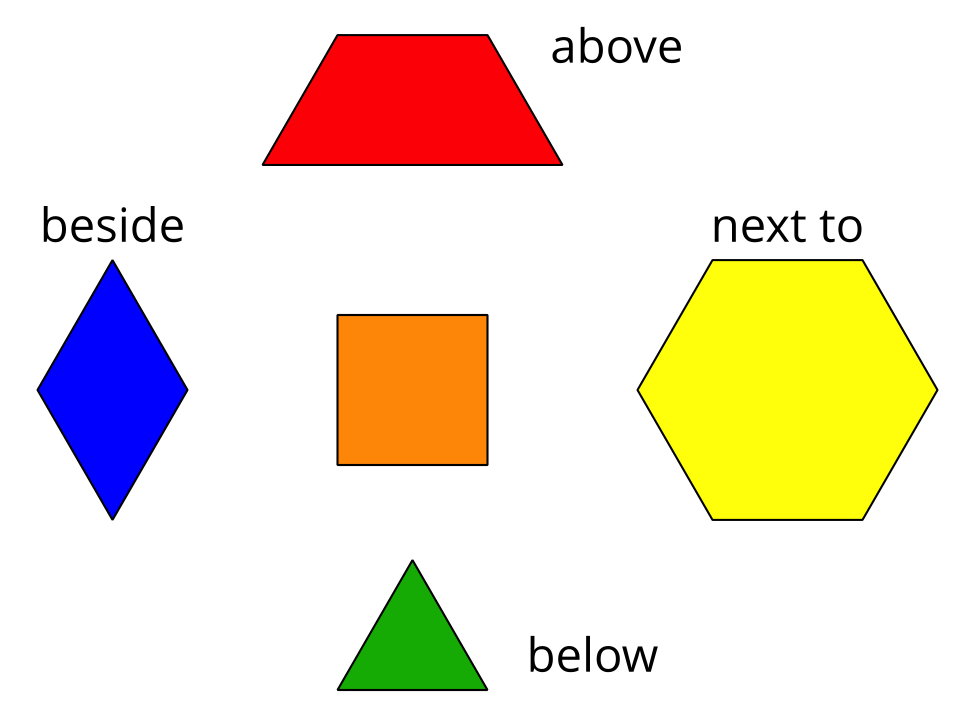 2 Introduce Match Mine, Pattern BlocksStudent Task Statement3 Centers: Choice TimeStudent Task StatementChoose a center.Match Mine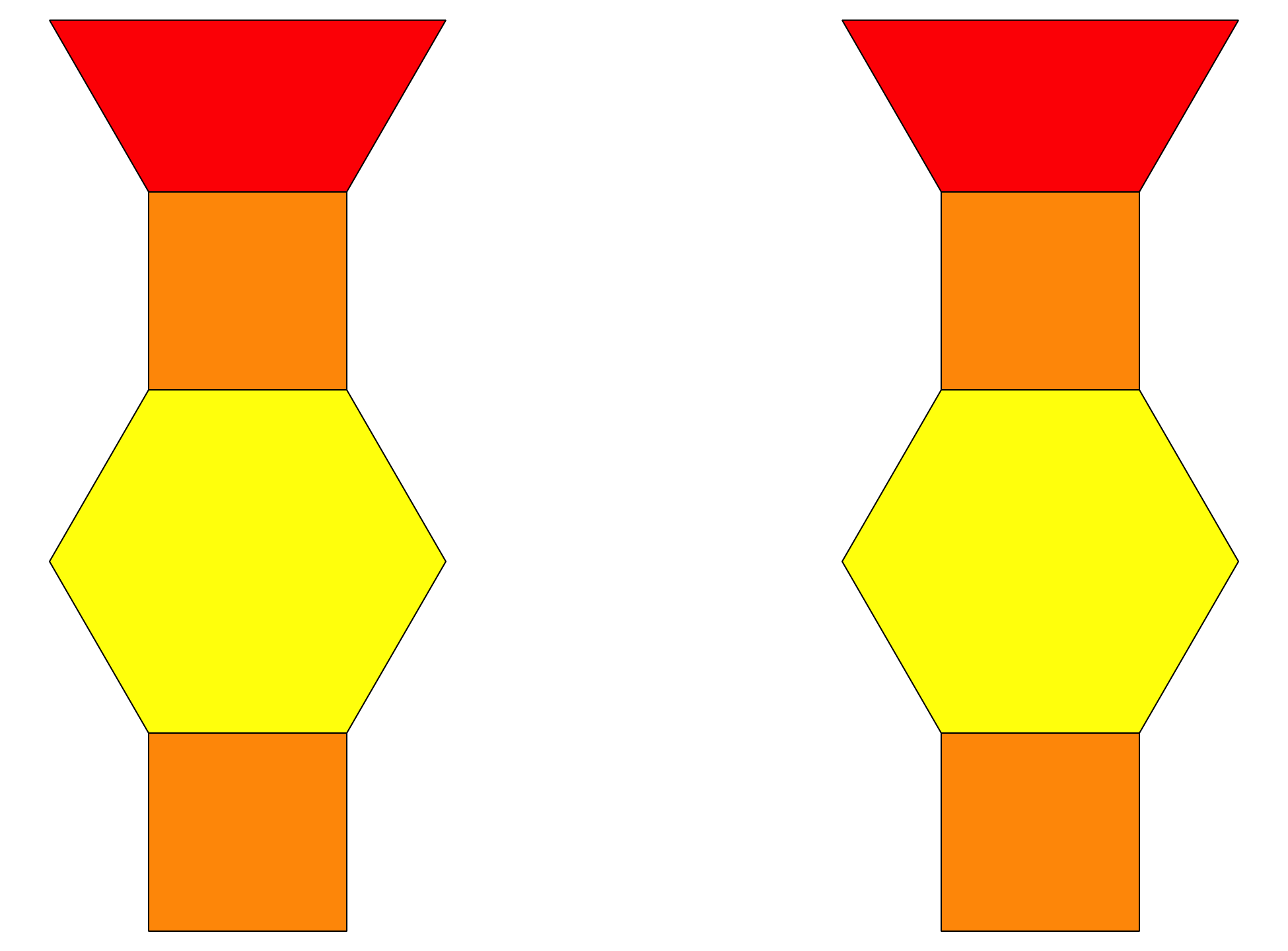 Geoblocks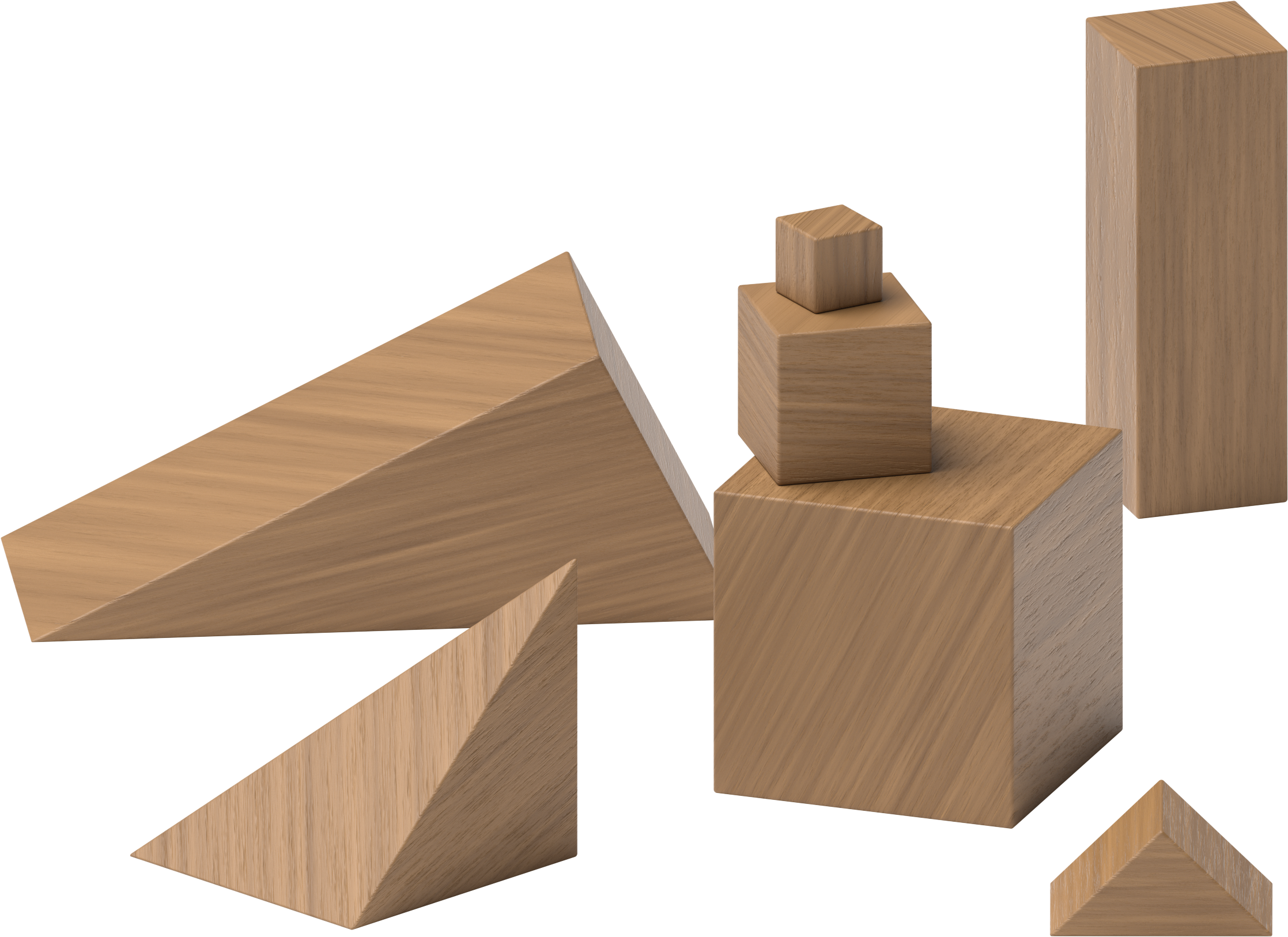 Build Shapes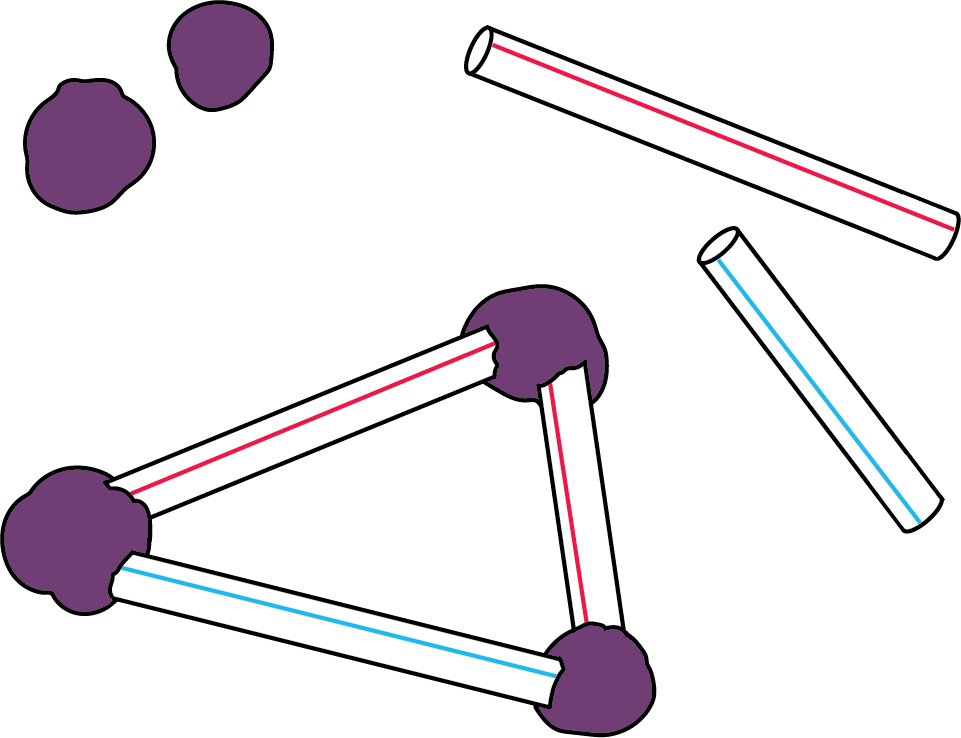 Pattern Blocks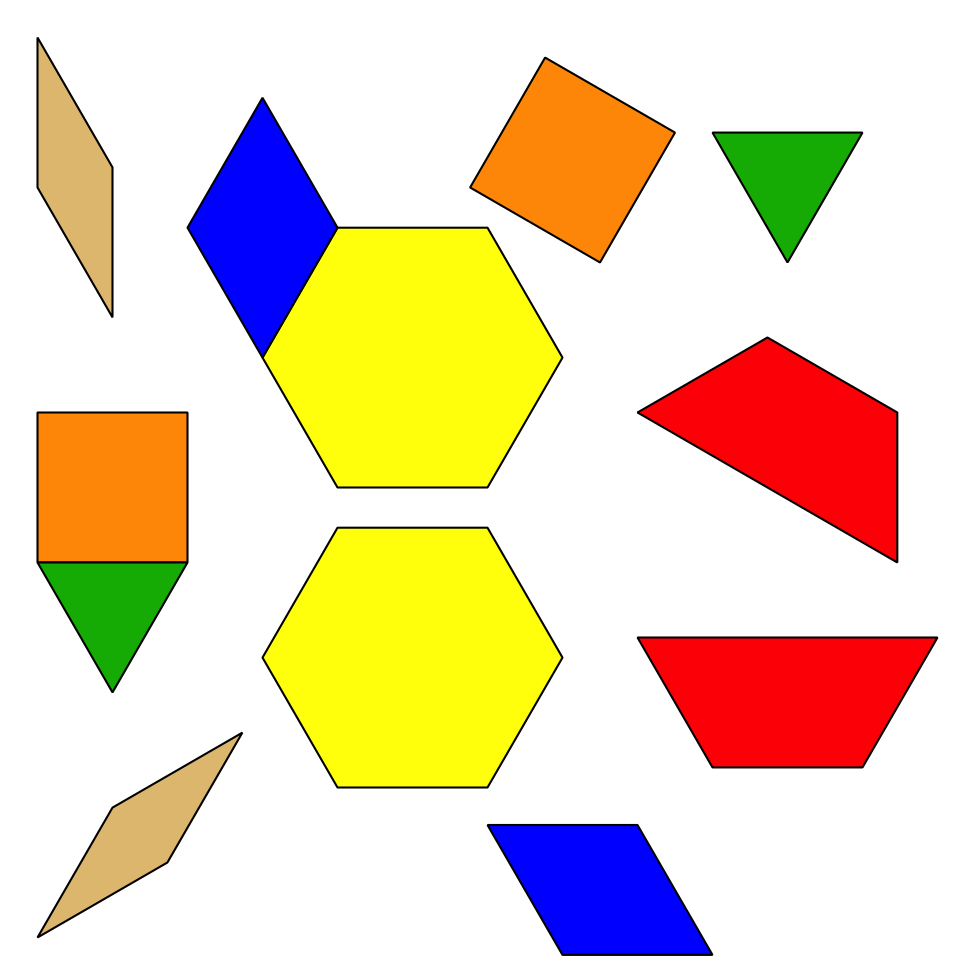 Less, Same, More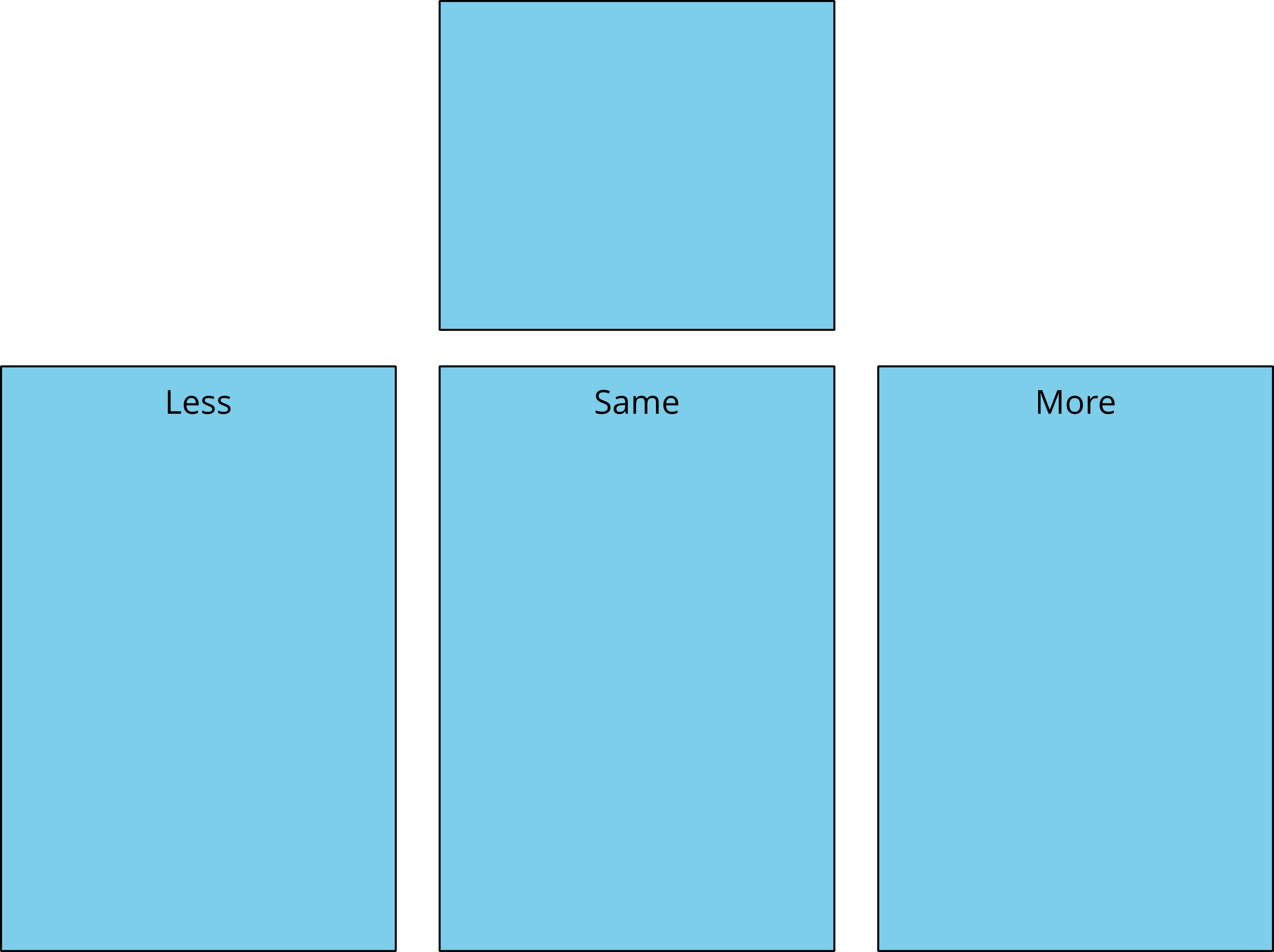 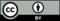 © CC BY 2021 Illustrative Mathematics®